ใบสมัคร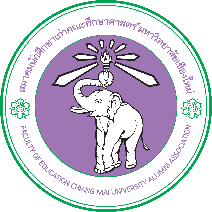 เข้ารับการคัดเลือกเป็นนักศึกษาเก่าดีเด่น คณะศึกษาศาสตร์ มหาวิทยาลัยเชียงใหม่
ในวาระครบรอบ 55 ปี คณะศึกษาศาสตร์ มหาวิทยาลัยเชียงใหม่ ประจำปี พ.ศ.2566ชื่อ – สกุล  ................................................................... วันเดือนปีเกิด..............................................อายุ..................ปีที่อยู่ปัจจุบัน...................................................................................................................................................................โทรศัพท์...........................................................................e-mail…………………………………………………………………………อาชีพปัจจุบัน...................................................................ตำแหน่ง.................................................................................ชื่อหน่วยงาน/บริษัท.......................................................................................................................................................ประวัติการศึกษา สำเร็จการศึกษาจากคณะศึกษาศาสตร์ มหาวิทยาลัยเชียงใหม่  วุฒิสูงสุด.....................................................................รหัสนักศึกษา.............................................................สาขาวิชา....................................................................ปีที่สำเร็จการศึกษา....................................................ความมุ่งมั่น ตั้งใจ และความประทับใจในคณะศึกษาศาสตร์ มหาวิทยาลัยเชียงใหม่	............................................................................................................................................................................	............................................................................................................................................................................กิจกรรมและผลงานที่เคยทำร่วมกับสมาคมนักศึกษาเก่าคณะศึกษาศาสตร์ มหาวิทยาลัยเชียงใหม่	...........................................................................................................................................................................	...........................................................................................................................................................................กิจกรรมและผลงานที่เคยทำร่วมกับคณะศึกษาศาสตร์ มหาวิทยาลัยเชียงใหม่	............................................................................................................................................................................	............................................................................................................................................................................กิจกรรมและผลงานที่ร่วมกับหน่วยงาน (สถาบัน/องค์กร ต่าง ๆ)	............................................................................................................................................................................	............................................................................................................................................................................(ลงชื่อ).....................................................
                   (..................................................)         วันที่............................................